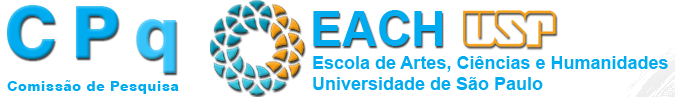 Teste de arquivo documento